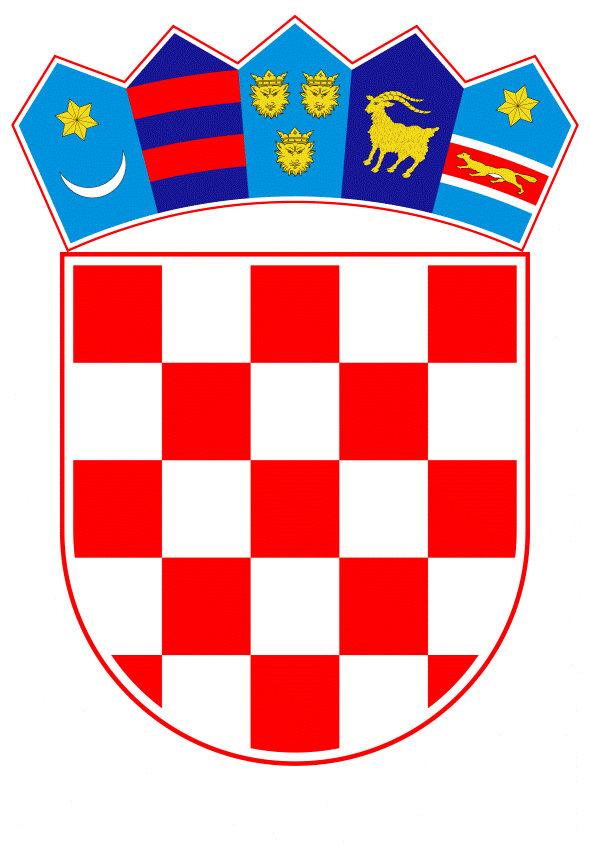 VLADA REPUBLIKE HRVATSKEZagreb, 21. rujna 2023.______________________________________________________________________________________________________________________________________________________________________________________________________________________________Banski dvori | Trg Sv. Marka 2  | 10000 Zagreb | tel. 01 4569 222 | vlada.gov.hrREPUBLIKA HRVATSKAMINISTARSTVO FINANCIJANACRTPRIJEDLOG ZAKONA O IZMJENAMA ZAKONA O PROVEDBI UREDBE (EU) BR. 2017/1131 O NOVČANIM FONDOVIMA, S KONAČNIM PRIJEDLOGOM ZAKONA Zagreb, rujan 2023.PRIJEDLOG ZAKONA O IZMJENAMA ZAKONA O PROVEDBI UREDBE (EU) BR. 2017/1131 O NOVČANIM FONDOVIMA I. 	USTAVNA OSNOVA ZA DONOŠENJE ZAKONAUstavna osnova za donošenje ovoga Zakona sadržana je u odredbi članka 2. stavka 4. podstavka 1. Ustava Republike Hrvatske („Narodne novine“, br. 85/10. - pročišćeni tekst i 5/14. - Odluka Ustavnog suda Republike Hrvatske).II. 	OCJENA STANJA I OSNOVNA PITANJA KOJA SE TREBAJU UREDITI ZAKONOM TE POSLJEDICE KOJE ĆE DONOŠENJEM ZAKONA PROISTEĆIZaključkom Vlade Republike Hrvatske, od 16. rujna 2021., o provedbi Nacionalnog plana zamjene hrvatske kune eurom je, između ostaloga, utvrđeno da će se zakoni iz II. skupine (prilog Zaključka), a koji sadrže manji broj odredbi vezanih za hrvatsku kunu, mijenjati tijekom 2022. i 2023. godine te po potrebi u razdoblju nakon toga.Prijedlogom zakona o izmjenama Zakona o provedbi Uredbe (EU) br. 2017/1131 o novčanim fondovima doprinosi se provedbi Nacionalnog plana zamjene hrvatske kune eurom.Predloženim izmjenama novčani iznosi prekršajnih sankcija u kunama usklađuju se s odredbama Zakona o uvođenju eura kao službene valute u Republici Hrvatskoj („Narodne novine“, br. 57/22. i 88/22. - ispravak). III. 	OCJENA I IZVORI SREDSTAVA POTREBNIH ZA PROVEDBU ZAKONAZa provedbu ovoga Zakona nije potrebno osigurati sredstva u državnom proračunu Republike Hrvatske. IV. 	RAZLOZI ZA DONOŠENJE ZAKONA PO HITNOM POSTUPKUU skladu s člankom 204. Poslovnika Hrvatskoga sabora („Narodne novine“, br. 81/13., 113/16., 69/17., 29/18., 53/20., 119/20. - Odluka Ustavnog suda Republike Hrvatske, 123/20. i 86/23. - Odluka Ustavnoga suda Republike Hrvatske) predlaže se donošenje ovoga Zakona po hitnom postupku, radi ažurne provedbe Nacionalnog plana zamjene hrvatske kune eurom, kako bi Republika Hrvatska kao dio ekonomske i monetarne unije čija je valuta euro, s tim uskladila svoje zakonske i podzakonske propise. KONAČNI PRIJEDLOG ZAKONA O IZMJENAMA ZAKONA O PROVEDBI UREDBE (EU) BR. 2017/1131 O NOVČANIM FONDOVIMA Članak 1.U Zakonu o provedbi Uredbe (EU) br. 2017/1131 o novčanim fondovima („Narodne novine“, broj 118/18.), u članku 14. stavku 2. riječi: „1.000,00 kuna“ zamjenjuju se riječima: „130,00 eura“, riječi: „200.000,00 kuna“ zamjenjuju se riječima: „26.540,00 eura“, a riječi: „200.000,00 do 500.000,00 kuna“ zamjenjuju se riječima: „26.540,00 do 66.360,00 eura“.U stavku 4. riječi: „20.000,00 do 50.000,00 kuna“ zamjenjuju se riječima: „2650,00 do 6630,00 eura“.Članak 2.U članku 15. stavku 1. u uvodnoj rečenici riječi: „50.000,00 do 100.000,00 kuna“ zamjenjuju se riječima: „6630,00 do 13.270,00 eura“.U stavku 2. riječi: „10.000,00 do 30.000,00 kuna“ zamjenjuju se riječima „1320,00 do 3980,00 eura“.Završna odredbaČlanak 3.Ovaj Zakon stupa na snagu osmoga dana od dana objave u „Narodnim novinama“.OBRAZLOŽENJEUz članke 1. i 2. Propisani novčani iznosi u kunama važećeg Zakona preračunavaju se u iznose u eurima u skladu s pravilima za preračunavanje sukladno Zakonu o uvođenju eura kao službene valute u Republici Hrvatskoj („Narodne novine“, br. 57/22. i 88/22. – ispravak).Uz članak 3.Propisuje se stupanje na snagu Zakona.TEKST ODREDBI VAŽEĆEG ZAKONA KOJE SE MIJENJAJUTeži prekršaji društva za upravljanjeČlanak 14.(1) Novčanom kaznom u iznosu od 1 % do 10 % od ukupnog prihoda ostvarenog u godini počinjenja prekršaja, koji je utvrđen službenim financijskim izvještajima za tu godinu, kaznit će se za prekršaj društvo za upravljanje ako:1. u odnosu na UCITS fond ili AIF kojim upravlja upotrebljava naziv novčani fond, MMF ili bilo koji drugi naziv koji upućuje na novčani fond, za fondove koji nisu dobili odobrenje za osnivanje i upravljanje novčanim fondom u skladu s člankom 5. stavkom 5. ovoga Zakona2. uloži imovinu MMF-a u kategorije financijske imovine različite od onih propisanih člankom 9. stavkom 1. Uredbe (EU) 2017/1131, protivno zabrani iz članka 9. stavka 2. točke a) Uredbe (EU) 2017/11313. u odnosu na imovinu MMF-a izvrši transakciju kratke prodaje instrumenata tržišta novca, sekuritizacije, ABCP-a ili udjela ili dionica drugog MMF-a, protivno zabrani iz članka 9. stavka 2. točke b) Uredbe (EU) 2017/11314. imovinu MMF-a, izravno ili neizravno, izloži dionicama ili robama, što uključuje i izloženosti korištenjem financijskih izvedenica, certifikata koji ih predstavljaju, indeksa koji se na njima temelje ili na bilo koji drugi način, protivno zabrani iz članka 9. stavka 2. točke c) Uredbe (EU) 2017/11315. za račun MMF-a sklopi sporazum o pozajmljivanju vrijednosnih papira drugoj ugovornoj strani ili od druge ugovorne strane ili bilo koji drugi sporazum koji tereti imovinu MMF-a, protivno zabrani iz članka 9. stavka 2. točke d) Uredbe (EU) 2017/11316. za račun MMF-a uzima u zajam novac od trećih osoba ili iz imovine MMF-a daje u zajam novac trećim osobama, protivno zabrani iz članka 9. stavka 2. točke e) Uredbe (EU) 2017/11317. uloži imovinu MMF-a kojim upravlja u instrumente tržišta novca koji ne zadovoljavaju bilo koji od uvjeta iz članka 10. stavka 1. Uredbe (EU) 2017/11318. uloži imovinu MMF-a kojim upravlja u sekuritizacije ili komercijalne zapise osigurane imovinom (ABCP) različite od onih iz članka 11. stavka 1. Uredbe (EU) 2017/11319. uloži imovinu kratkoročnog MMF-a kojim upravlja u sekuritizaciju ili komercijalne zapise osigurane imovinom (ABCP) koji ne zadovoljavaju barem jedan od uvjeta iz članka 11. stavka 2. Uredbe (EU) 2017/113110. uloži imovinu standardnog MMF-a kojim upravlja u sekuritizacije ili komercijalne zapise osigurane imovinom (ABCP) koji ne zadovoljavaju barem jedan od uvjeta iz članka 11. stavka 3. Uredbe (EU) 2017/113111. uloži imovinu MMF-a kojim upravlja u depozite koji ne zadovoljavaju bilo koji od uvjeta iz članka 12. Uredbe (EU) 2017/113112. uloži imovinu MMF-a kojim upravlja u izvedene financijske instrumente koji ne zadovoljavaju bilo koji od uvjeta iz članka 13. Uredbe (EU) 2017/113113. uloži imovinu MMF-a kojim upravlja u izvedene financijske instrumente u svrhu različitu od one iz članka 13. točke b) Uredbe (EU) 2017/113114. za račun MMF-a kojim upravlja sklopi repo ugovor koji ne zadovoljava bilo koji od uvjeta iz članka 14. Uredbe (EU) 2017/113115. za račun MMF-a kojim upravlja sklopi obratni repo ugovor koji ne zadovoljava bilo koji od uvjeta iz članka 15. stavka 1. Uredbe (EU) 2017/113116. u okviru obratnog repo ugovora sklopljenog za račun MMF-a kojim upravlja primi imovinu različitu od instrumenata tržišta novca koji zadovoljavaju sve uvjete iz članka 10. Uredbe (EU) 2017/1131, a ne radi se o iznimci iz članka 15. stavka 6. Uredbe (EU) 2017/1131, protivno zabrani iz članka 15. stavka 2. podstavka 1. i stavka 3. Uredbe (EU) 2017/113117. imovinu primljenu u okviru obratnog repo ugovora sklopljenog za račun MMF-a kojim upravlja proda, ponovno investira, založi ili na bilo koji drugi način prenese, protivno zabrani iz članka 15. stavka 2. podstavka 2. Uredbe (EU) 2017/113118. imovina koju prima u okviru obratnog repo ugovora nije dovoljno diversificirana, na način kako je to propisano člankom 15. stavkom 4. Uredbe (EU) 2017/113119. u okviru obratnog repo ugovora primi imovinu koju izdaje tijelo koje nije neovisno od druge ugovorne strane u obrnutom repo ugovoru, protivno članku 15. stavku 4. Uredbe (EU) 2017/113120. u okviru obratnog repo ugovora primi imovinu koja pokazuje visok stupanj korelacije s ispunjavanjem obveza druge ugovorne strane, protivno članku 15. stavku 4. Uredbe (EU) 2017/113121. nije osigurao da u odnosu na sklopljeni obratni repo ugovor u svakom trenutku može opozvati puni iznos gotovine bilo na temelju obračuna bilo na temelju vrednovanja po tržišnoj vrijednosti, u skladu s člankom 15. stavkom 5. Uredbe (EU) 2017/113122. koristeći iznimku iz članka 15. stavka 6. Uredbe (EU) 2017/1131, u sklopu obrnutog repo ugovora primi likvidne prenosive vrijednosne papire ili instrumente tržišta novca osim onih koji ispunjavaju uvjete iz članka 10. Uredbe (EU) 2017/1131, a predmetni likvidni prenosivi vrijednosni papiri ili instrumenti tržišta novca ne zadovoljavaju uvjete iz članka 15. stavka 6. točke a) ili b) Uredbe (EU) 2017/113123. imovina primljena u sklopu obrnutog repo ugovora u skladu s člankom 15. stavkom 6. Uredbe (EU) 2017/1131 ne ispunjava bilo koji od uvjeta iz članka 17. stavka 7. Uredbe (EU) 2017/1131, u skladu s člankom 15. stavkom 6. podstavkom 3. Uredbe (EU) 2017/113124. uloži imovinu MMF-a kojim upravlja u udjele ili dionice drugog MMF-a (ciljani MMF) ako nije zadovoljen bilo koji od uvjeta iz članka 16. stavka 1. Uredbe (EU) 2017/113125. uloži više od 5 % imovine MMF-a u udjele ili dionice jednog drugog MMF-a, protivno članku 16. stavku 2. Uredbe (EU) 2017/1131, a ne radi se o MMF-u iz članka 16. stavka 5. Uredbe (EU) 2017/1131 kojemu je to dopušteno ili o izuzetku iz članka 8. stavka 1. ovoga Zakona26. ukupno uloži više od 17,5 % imovine u udjele ili dionice drugih MMF-ova protivno članku 16. stavku 3. Uredbe (EU) 2017/1131, a ne radi se o MMF-u iz članka 16. stavka 5. Uredbe (EU) 2017/1131 kojemu je to dopušteno ili o izuzetku iz članka 8. stavka 1. ovoga Zakona27. uloži imovinu MMF-a kojim upravlja u udjele ili dionice ciljanog MMF-a koji nije osnovan u skladu s Uredbom (EU) 2017/1131, protivno članku 16. stavku 4. točki a) Uredbe (EU) 2017/113128. društvo za upravljanje ciljanim MMF-om ili bilo koje drugo trgovačko društvo s kojim je povezano zajedničkom upravom ili kontrolom ili značajnim izravnim ili neizravnim udjelom naplati ulaznu ili izlaznu naknadu MMF-u koji stječe udjele ili dionice drugog MMF-a (ciljani MMF), a istodobno upravlja MMF-om koji stječe udjele ili dionice ciljanog MMF-a i ciljanim MMF-om, protivno članku 16. stavku 4. točki b) Uredbe (EU) 2017/113129. MMF kojim upravlja uloži 10 % ili više imovine u udjele ili dionice drugih MMF-ova, a u prospektu tog MMF-a ne objavi najviši iznos naknade za upravljanje koja se može naplatiti iz imovine MMF-a, kao i iz imovine dugih MMF-ova u koje on ulaže, u skladu s člankom 16. stavkom 4. točkom c) podtočkom (i) Uredbe (EU) 2017/113130. MMF kojim upravlja ulaže 10 % ili više imovine u udjele ili dionice drugih MMF-ova, a u godišnjem izvješću tog MMF-a ne objavi najveći udio naknade za upravljanje koji je naplaćen iz imovine MMF-a, kao i iz imovine dugih MMF-ova u koje on ulaže, u skladu s člankom 16. stavkom 4. točkom c) podtočkom (ii) Uredbe (EU) 2017/113131. uloži imovinu kratkoročnog MMF-a kojim upravlja u udjele ili dionice drugog MMF-a koji nije kratkoročni MMF, protivno članku 16. stavku 6. Uredbe (EU) 2017/113132. uloži više od 5 % imovine MMF-a kojim upravlja u instrumente tržišta novca, sekuritizacije i ABCP-ove izdane od strane jednog izdavatelja, protivno članku 17. stavku 1. točki a) Uredbe (EU) 2017/1131, a ne radi se o iznimnim situacijama i uvjetima iz članka 17. stavka 7. Uredbe (EU) 2017/1131 pod kojima je dopušteno odstupanje od tog ograničenja ili o izuzetku iz članka 8. stavka 1. ovoga Zakona33. uloži više od 15 % imovine MMF-a kojim upravlja u depozite u jednoj kreditnoj instituciji, protivno članku 17. stavku 1. točki b) Uredbe (EU) 2017/1131 i članku 9. stavku 1. ovoga Zakona, a ne radi se o izuzetku iz članka 8. stavka 1. ovoga Zakona34. ukupna vrijednost ulaganja u instrumente tržišta novca, sekuritizacije i ABCP-ove u svakom pojedinačnom izdavatelju u kojeg je uloženo više od 5 % imovine VNAV MMF-a prelazi 40 % imovine VNAV MMF-a, protivno članku 17. stavku 2. Uredbe (EU) 2017/1131, a ne radi se o izuzetku iz članka 8. stavka 1. ovoga Zakona35. uloži ukupno više od 15 % imovine MMF-a kojim upravlja u sekuritizacije i ABCP-ove, protivno članku 17. stavku 3. podstavku 1. Uredbe (EU) 2017/1131, a ne radi se o izuzetku iz članka 8. stavka 1. ovoga Zakona36. uloži ukupno više od 20 % imovine MMF-a kojim upravlja u sekuritizacije i ABCP-ove, protivno članku 17. stavku 3. podstavku 2. Uredbe (EU) 2017/1131, a ne radi se o izuzetku iz članka 8. stavka 1. ovoga Zakona37. uloži ukupno više od 15 % imovine MMF-a kojim upravlja u sekuritizacije i ABCP-ove koji ne ispunjavaju kriterije za jednostavnu, transparentnu i standardiziranu sekuritizaciju i ABCP-ove, protivno članku 17. stavku 3. podstavku 2. Uredbe (EU) 2017/1131, a ne radi se o izuzetku iz članka 8. stavka 1. ovoga Zakona38. ukupna izloženost istoj drugoj ugovornoj strani koja proizlazi iz OTC izvedenica prijeđe 5 % imovine MMF-a kojim upravlja, protivno članku 17. stavku 4. Uredbe (EU) 2017/1131, a ne radi se o izuzetku iz članka 8. stavka 1. ovoga Zakona39. ukupan iznos novca dan istoj drugoj ugovornoj strani u obrnutom repo ugovoru prijeđe 15 % imovine MMF-a kojim upravlja, protivno članku 17. stavku 5. Uredbe (EU) 2017/1131, a ne radi se o izuzetku iz članka 8. stavka 1. ovoga Zakona40. uloži ukupno više od 20 % imovine MMF-a kojim upravlja u instrumente tržišta novca, sekuritizacije i ABCP-ove čiji je izdavatelj jedna te ista osoba, depozite sklopljene s tom osobom i izloženosti koje proizlaze iz transakcije s OTC izvedenicama sklopljenih s tom osobom, protivno članku 17. stavku 6. Uredbe (EU) 2017/1131 i članku 9. stavku 2. ovoga Zakona, a ne radi se o izuzetku iz članka 8. stavka 1. ovoga Zakona41. uloži više od 10 % imovine MMF-a kojim upravlja u instrumente tržišta novca čiji je izdavatelj ili za koje jamči Republika Hrvatska ili jedinica lokalne i područne (regionalne) samouprave Republike Hrvatske, druga država članica ili jedinica lokalne i područne (regionalne) samouprave države članice, treća država ili javno međunarodno tijelo kojemu pripadaju jedna ili više država članica, koji ne ispunjavaju bilo koji od uvjeta iz članka 17. stavka 7. Uredbe (EU) 2017/1131, a ne radi se o izuzetku iz članka 8. stavka 1. ovoga Zakona42. uloži više od 10 % imovine MMF-a kojim upravlja u pokrivene obveznice koje je izdala jedna kreditna institucija koja ima registrirano sjedište u Republici Hrvatskoj ili drugoj državi članici i koja je na temelju posebnog zakona predmetom posebnoga javnog nadzora sa svrhom zaštite ulagatelja u te obveznice, protivno članku 17. stavku 8. Uredbe (EU) 2017/1131, a ne radi se o izuzetku iz članka 8. stavka 1. ovoga Zakona43. ukupna vrijednost ulaganja u pokrivene obveznice koje je izdala jedna kreditna institucija koja ima registrirano sjedište u Republici Hrvatskoj ili drugoj državi članici i koja je na temelju posebnog zakona predmetom posebnoga javnog nadzora sa svrhom zaštite ulagatelja u te obveznice, u koje je uloženo više od 5 % imovine MMF-a, prelazi 40 % imovine MMF-a, protivno članku 17. stavku 8. Uredbe (EU) 2017/1131, a ne radi se o izuzetku iz članka 8. stavka 1. ovoga Zakona44. uloži više od 20 % imovine MMF-a kojim upravlja u obveznice koje je izdala jedna kreditna institucija, a koje zadovoljavaju uvjete iz članka 10. stavka 1. točke f) ili članka 11. stavka 1. točke c) Delegirane Uredbe (EU) 2015/61, uključujući i ulaganja u imovinu iz članka 17. stavka 8. Uredbe (EU) 2017/1131, protivno članku 17. stavku 9. podstavku 1. Uredbe (EU) 2017/1131, a ne radi se o izuzetku iz članka 8. stavka 1. ovoga Zakona45. ukupna vrijednost ulaganja u pokrivene obveznice jednog izdavatelja koje zadovoljavaju uvjete iz članka 10. stavka 1. točke f) ili članka 11. stavka 1. točke c) Delegirane Uredbe (EU) 2015/61, u koje je uloženo više od 5 % imovine MMF-a i imovinu iz članka 17. stavka 8. Uredbe (EU) 2017/1131, prelazi 60 % imovine MMF-a, protivno članku 17. stavku 9. podstavku 2. Uredbe (EU) 2017/1131, a ne radi se o izuzetku iz članka 8. stavka 1. ovoga Zakona46. za račun MMF-a kojim upravlja stekne više od 10 % instrumenata tržišta novca, sekuritizacije i ABCP-ova izdanih od strane jedne te iste osobe, protivno članku 18. stavku 1. Uredbe (EU) 2017/1131, a ne radi se o instrumentima tržišta novca koje izdaje ili za koje jamče subjekti iz članka 18. stavka 2. Uredbe (EU) 2017/1131 za koje je dopušteno odstupanje od navedenog ograničenja ili o izuzetku iz članka 8. stavka 1. ovoga Zakona47. ne usvoji proceduru za unutarnji postupak procjene kreditne kvalitete izdavatelja instrumenata tržišta novca, sekritizacija i ABCP-ova i karakteristika samih instrumenata, u skladu s člankom 19. stavcima 1. i 3. Uredbe (EU) 2017/113148. ne implementira i konzistentno ne primjenjuje proceduru za unutarnji postupak procjene kreditne kvalitete izdavatelja instrumenata tržišta novca, sekritizacija i ABCP-ova i karakteristika samih instrumenata, u skladu s člankom 19. stavcima 1. i 3. Uredbe (EU) 2017/113149. ne osigura da su informacije koje se upotrebljavaju prilikom primjene unutarnjeg postupka procjene kreditne kvalitete dovoljno kvalitetne, ažurne i da potječu od pouzdanih izvora, u skladu s člankom 19. stavkom 2. Uredbe (EU) 2017/113150. prilikom provođenja kreditne kvalitete ne uzme u obzir bilo koji od faktora i općih načela iz članka 20. stavka 2. Uredbe (EU) 2017/113151. ne dokumentira unutarnji postupak procjene kreditne kvalitete i procjenu kreditne kvalitete, u skladu s člankom 21. stavkom 1. Uredbe (EU) 2017/113152. dokumentacija unutarnjeg postupka procjene kreditne kvalitete i procjene kreditne kvalitete ne sadrži bilo koji od elemenata iz članka 21. stavka 1. Uredbe (EU) 2017/113153. pojedinosti unutarnjeg postupka procjene kreditne kvalitete ne navede u prospektu ili pravilima MMF-a kad je to primjenjivo, u skladu s člankom 21. stavkom 3. Uredbe (EU) 2017/113154. na zahtjev Agencije ne dostavi svu traženu dokumentaciju iz članka 21. stavka 1. Uredbe (EU) 2017/1131, u skladu s člankom 21. stavkom 3. Uredbe (EU) 2017/113155. proceduru za unutarnji postupak procjene kreditne kvalitete ne odobre viši rukovoditelji, uprava i nadzorni odbor, kada je to primjenjivo, u skladu s člankom 23. stavkom 1. Uredbe (EU) 2017/113156. ne osigura dostavu izvještaja o profilu kreditnog rizika MMF-a višem rukovodstvu, upravi i nadzornom odboru, kada je to primjenjivo, u roku iz članka 23. stavka 2. Uredbe (EU) 2017/113157. više rukovodstvo ne osigura kontinuirano pravilno funkcioniranje unutarnjeg postupka procjene kreditne kvalitete, u skladu s člankom 23. stavkom 3. Uredbe (EU) 2017/113158. ne osigura da više rukovodstvo redovito prima izvještaje o učinku unutarnjih postupaka procjene kreditne kvalitete, o područjima u kojima su utvrđeni nedostatci i stanju mjera i postupaka za uklanjanje prethodno utvrđenih nedostataka, u skladu s člankom 23. stavkom 3. Uredbe (EU) 2017/113159. WAM imovine kratkoročnog MMF-a prijeđe 60 dana, protivno članku 24. stavku 1. točki a) Uredbe (EU) 2017/113160. WAL imovine kratkoročnog MMF-a izračunat u skladu s člankom 24. stavkom 1. podstavcima 2. i 3. Uredbe (EU) 2017/1131 prijeđe 120 dana, protivno članku 24. stavku 1. točki b) Uredbe (EU) 2017/113161. udio imovine LVNAV MMF-a i/ili CNAV MMF-a koja dospijeva dnevno, obratnih repo ugovora koje se može raskinuti uz otkazni rok od jednog radnog dana ili gotovine koju se može povući uz otkazni rok od jednog radnog dana padne ispod 10 % njihove imovine, protivno članku 24. stavku 1. točki c) Uredbe (EU) 2017/113162. udio imovine kratkoročnog VNAM MMF-a koja dospijeva dnevno, obratnih repo ugovora koje se može raskinuti uz otkazni rok od jednog radnog dana ili gotovine koju se može povući uz otkazni rok od jednog radnog dana padne ispod 7,5 % njegove imovine, protivno članku 24. stavku 1. točki d) Uredbe (EU) 2017/113163. se minimalno 30 % imovine LVNAV MMF-a ne sastoji od imovine koja dospijeva tjedno, obratnih repo ugovora koje se može raskinuti uz otkazni rok od pet radnih dana ili gotovine koju se može povući uz otkazni rok od pet radnih dana, protivno članku 24. stavku 1. točki e) Uredbe (EU) 2017/113164. se minimalno 30 % imovine CNAV MMF-a ne sastoji od imovine koja dospijeva tjedno, obratnih repo ugovora koje se može raskinuti uz otkazni rok od pet radnih dana ili gotovine koju se može povući uz otkazni rok od pet radnih dana, protivno članku 24. stavku 1. točki e) Uredbe (EU) 2017/113165. se minimalno 15 % imovine kratkoročnog VNAM MMF-a ne sastoji od imovine koja dospijeva tjedno, obratnih repo ugovora koje se može raskinuti uz otkazni rok od pet radnih dana ili gotovine koju se može povući uz otkazni rok od pet radnih dana, protivno članku 24. stavku 1. točki f) Uredbe (EU) 2017/113166. WAM imovine standardnog VNAV MMF-a prijeđe šest mjeseci, protivno članku 25. stavku 1. točki a) Uredbe (EU) 2017/113167. WAL imovine standardnog VNAV MMF-a izračunat u skladu s člankom 25. stavkom 1. podstavcima 2. i 3. Uredbe (EU) 2017/1131 prijeđe 12 mjeseci, protivno članku 25. stavku 1. točki b) Uredbe (EU) 2017/113168. se minimalno 7,5 % imovine standardnog VNAV MMF-a ne sastoji od imovine koja dospijeva dnevno, obratnih repo ugovora koje se može raskinuti uz otkazni rok od jednog radnog dana ili gotovine koju se može povući uz otkazni rok od jednog radnog dana, protivno članku 25. stavku 1. točki c) Uredbe (EU) 2017/113169. se minimalno 15 % imovine standardnog VNAV MMF-a ne sastoji od imovine koja dospijeva tjedno, obratnih repo ugovora koje se može raskinuti uz otkazni rok od pet radnih dana ili gotovine koju se može povući uz otkazni rok od pet radnih dana, protivno članku 25. stavku 1. točki d) Uredbe (EU) 2017/113170. ne uspostavi, provodi i primjenjuje postupke te izvršava temeljitu analizu kako bi predvidio učinak istodobnih isplata nekoliko ulagatelja, uzimajući u obzir barem vrstu ulagatelja, broj udjela ili dionica u fondu koje posjeduje jedan ulagatelj te kretanja priljeva i odljeva, u skladu s člankom 27. stavkom 1. Uredbe (EU) 2017/113171. u slučaju kada vrijednost udjela ili dionica jednog ulagatelja premašuje iznos odgovarajućeg dnevnog zahtjeva za likvidnost MMF-a, prilikom provođenja analize ne uzme u obzir bilo koji od elemenata iz članka 27. stavka 2. Uredbe (EU) 2017/113172. ne osigura da vrijednost udjela ili dionica jednog ulagatelja koji čini veliki dio ukupnog NAV-a MMF-a nema znatan učinak na profil likvidnosti MMF-a, u skladu s člankom 27. stavkom 4. Uredbe (EU) 2017/113173. ne usvoji postupke testiranja otpornosti na stres kojima se utvrđuju mogući događaji ili promjene gospodarskih uvjeta u budućnosti koji bi mogli imati nepovoljne učinke na MMF i/ili ne procjenjuju mogući učinak tih događaja ili promjena na MMF, u skladu s člankom 28. stavkom 1. Uredbe (EU) 2017/113174. prilikom provođenja postupka testiranja otpornosti na stres ne uzme u obzir bilo koji od čimbenika iz članka 28. stavka 1. Uredbe (EU) 2017/113175. prilikom provođenja postupka testiranja otpornosti na stres za LVNAV MMF-ove i CNAV MMF-ove ne procjenjuje razlike između nepromjenjivog NAV-a po udjelu ili dionici i NAV-a po udjelu ili dionici za različite scenarije, u skladu s člankom 28. stavkom 2. Uredbe (EU) 2017/113176. ne sastavi opsežno izvješće s rezultatima testiranja otpornosti na stres i predloženim akcijskim planom, a rezultati testa otpornosti na stres ukažu na ranjivosti MMF-a, u skladu s člankom 28. stavkom 4. Uredbe (EU) 2017/113177. ne obavijesti Agenciju o poduzetim mjerama vezano za rezultate testiranja otpornosti na stres, u skladu s člankom 28. stavkom 4. Uredbe (EU) 2017/113178. ne dostavi Agenciji opsežno izvješće s rezultatima testiranja otpornosti na stres i/ili predloženi akcijski plan na pregled, u skladu s čankom 28. stavkom 5. Uredbe (EU) 2017/113179. ne osigura dnevno vrednovanje imovine MMF-ova kojima upravlja, u skladu s člankom 29. stavkom 1. Uredbe (EU) 2017/113180. prilikom vrednovanja imovine MMF-ova kojima upravlja po tržišnim vrijednostima ne postupi po bilo kojem od zahtjeva iz članka 29. stavka 3. Uredbe (EU) 2017/113181. prilikom vrednovanja imovine MMF-ova kojima upravlja po modelu ne postupi po bilo kojem od zahtjeva iz članka 29. stavka 4. Uredbe (EU) 2017/113182. prilikom vrednovanja imovine MMF-ova kojima upravlja po modelu koristi metodu na temelju amortiziranog troška, a ne radi se o iznimci iz članka 29. stavaka 6. i 7. Uredbe (EU) 2017/1131, protivno članku 29. stavku 4. Uredbe (EU) 2017/113183. ne dostavi Agenciji izvještaj o provedenom vrednovanju imovine, u skladu s člankom 29. stavkom 5. Uredbe (EU) 2017/113184. ne izračuna jednom dnevno NAV po udjelu ili dionici MMF-a u skladu s člankom 30. stavkom 1. Uredbe (EU) 2017/113185. ne objavi NAV po udjelu ili dionici MMF-a na način i u roku propisanom člankom 30. stavkom 3. Uredbe (EU) 2017/113186. ne izračuna jednom dnevo nepromjenjivi NAV po udjelu ili dionici CNAV MMF-a u skladu s člankom 31. stavkom 1. Uredbe (EU) 2017/113187. ne objavi dnevno na javnom dijelu mrežne stranice CNAV MMF-a razliku između nepromjenjivog NAV-a po udjelu ili dionici i NAV-a po udjelu ili dionici koji je izračunan u skladu s člankom 30. Uredbe (EU) 2017/1131, u skladu člankom 31. stavkom 4. Uredbe (EU) 2017/113188. ne izračuna jednom dnevno nepromjenjivi NAV po udjelu ili dionici LVNAV MMF-a u skladu s člankom 32. stavkom 1. Uredbe (EU) 2017/113189. ne objavi dnevno na javnom dijelu mrežne stranice LVNAV MMF-a razliku između nepromjenjivog NAV-a po udjelu ili dionici i NAV-a po udjelu ili dionici koji je izračunan u skladu s člankom 30. Uredbe (EU) 2017/1131, u skladu člankom 32. stavkom 4. Uredbe (EU) 2017/113190. izda ili otkupi udjele ili dionice MMF-ova kojima upravlja po cijenama različitima od onih iz članka 33. stavaka 1. i 2. Uredbe (EU) 2017/113191. prije sklapanja ugovora jasno u pisanom obliku potencijalne ulagatelje ne upozori na okolnosti u kojima LVNAV MMF više neće provoditi izdavanje ili otkup po nepromjenjivom NAV-u po udjelu ili dionici, u skladu s člankom 33. stavkom 2. podstavkom 3. Uredbe (EU) 2017/113192. za LVNAV MMF-ove i CNAV MMF-ove kojima upravlja ne usvoji razborite i rigorozne postupke upravljanja likvidnošću kako bi osiguralo poštovanje tjednih pragova likvidnosti koji se primjenjuju na takve fondove, u skladu s člankom 34. stavkom 1. Uredbe (EU) 2017/113193. za LVNAV MMF-ove i CNAV MMF-ove kojima upravlja ne provodi i dosljedno ne primjenjuje razborite i rigorozne postupke upravljanja likvidnošću kako bi osiguralo poštovanje tjednih pragova likvidnosti koji se primjenjuju na takve fondove, u skladu s člankom 34. stavkom 1. Uredbe (EU) 2017/113194. postupke upravljanja likvidnošću ne opiše u prospektu ili pravilima LVNAV MMF-ova i CNAV MMF-ova, u skladu s člankom 34. stavkom 1. Uredbe (EU) 2017/113195. u odnosu na usklađenost s tjednim pragovima likvidnosti LVNAV MMF-ova i CNAV MMF-ova kojima upravlja ne osigura primjenu bilo kojeg od zahtjeva iz članka 34. stavka 1. Uredbe (EU) 2017/113196. ne obavijesti ulagatelje LVNAV MMF-ova i CNAV MMF-ova kojima upravlja da su zbog nastanka razloga iz članka 34. stavka 2. Uredbe (EU) 2017/1131 isti prestali biti LVNAV MMF i/ili CNAV MMF, u skladu s člankom 34. stavkom 2. Uredbe (EU) 2017/113197. ne obavijesti Agenciju o odluci o poduzimanju mjera iz članka 34. stavka 1. točke a) i/ili b) Uredbe (EU) 2017/1131, u skladu s člankom 34. stavkom 3. Uredbe (EU) 2017/113198. za račun MMF-a kojim upravlja primi vanjsku potporu iz članka 35. stavka 2. Uredbe (EU) 2017/1131, protivno članku 35. stavku 1. Uredbe (EU) 2017/113199. u svim vanjskim dokumentima, izvješćima, izjavama, oglasima, dopisima i svim drugim pisanim dokazima koje izdaje vezano za MMF-ove kojima upravlja i koji su upućeni ili namijenjeni za distribuciju potencijalnim ulagateljima, imateljima udjela ili dioničarima, jasno ne navede vrstu MMF-a u skladu s člankom 3. stavkom 1. Uredbe (EU) 2017/1131 i je li predmetni MMF kratkoročni ili standardni, u skladu s člankom 36. stavkom 1. Uredbe (EU) 2017/1131100. najmanje jedanput tjedno svim ulagateljima MMF-a ne učini dostupnom bilo koju od informacija iz članka 36. stavka 2. Uredbe (EU) 2017/1131101. u bilo kojem dokumentu MMF-a koji se koristi u marketinške svrhe jasno ne navede bilo koju od izjava iz članka 36. stavka 3. Uredbe (EU) 2017/1131102. u bilo kojem dokumentu ili komunikaciji prema ulagateljima ili potencijalnim ulagateljima na bilo koji način sugerira da je ulaganje u udjele ili dionice MMF-ova osigurano, protivno članku 36. stavku 4. Uredbe (EU) 2017/1131103. Agenciji ne dostavi bilo koju od informacija iz članka 37. stavka 2. Uredbe (EU) 2017/1131 za svaki MMF kojim upravlja na obrascu iz Priloga Provedbene Uredbe Komisije (EU) 2018/708 ili ih ne dostavi u roku iz članka 37. stavka 1. Uredbe (EU) 2017/1131104. Agenciji ne dostavi bilo koju od informacija iz članka 37. stavka 3. Uredbe (EU) 2017/1131 za svaki LVNAV MMF kojim upravlja na obrascu iz Priloga Provedbene Uredbe Komisije (EU) 2018/708 ili ih ne dostavi u roku iz članka 37. stavka 1. Uredbe (EU) 2017/1131105. u odnosu na prekoračenja ograničenja ulaganja i obvezu usklađenja ulaganja novčanog fonda postupa protivno odredbama članka 8. stavka 1. ovoga Zakona.(2) Izračunati iznos iz stavka 1. ovoga članka izriče se u iznosu koji je višekratnik iznosa od 1000,00 kuna. U slučaju kada je izračunati iznos iz stavka 1. ovoga članka manji od 200.000,00 kuna, društvo za upravljanje kaznit će se za prekršaj iz stavka 1. ovoga članka novčanom kaznom u iznosu od 200.000,00 do 500.000,00 kuna.(3) U slučaju da je društvo za upravljanje ili odgovorna osoba društva za upravljanje prekršajem iz stavka 1. ovoga članka ostvarila korist ili spriječila gubitak, a iznos tako ostvarene koristi ili spriječenog gubitka je moguće utvrditi u novčanom iznosu, društvo za upravljanje ili odgovorna osoba društva za upravljanje kaznit će se za prekršaj iz stavka 1. ovoga članka novčanom kaznom u visini dvostruko utvrđenog iznosa tako ostvarene koristi odnosno spriječenog gubitka, čak i ako taj iznos prelazi propisani maksimum iz stavka 1. odnosno iz stavka 2. ovoga članka ili iz stavka 4. ovoga članka.(4) Novčanom kaznom u iznosu od 20.000,00 do 50.000,00 kuna kaznit će se za prekršaj iz stavka 1. ovoga članka i odgovorna osoba društva za upravljanje.Lakši prekršaji društva za upravljanjeČlanak 15.(1) Novčanom kaznom u iznosu od 50.000,00 do 100.000,00 kuna kaznit će se za prekršaj društvo za upravljanje ako:1. odmah ne izvijesti Agenciju o svakoj bitnoj promjeni dokumentacije iz članka 5. stavka 2. Uredbe (EU) 2017/1131 koja dokumentacija je dostavljena Agenciji kod podnošenja zahtjeva za upravljanje MMF-om koji je AIF, u skladu s odredbama članka 5. stavka 3. Uredbe (EU) 2017/11312. informaciju o imovini primljenoj u sklopu obrnutog repo ugovora u skladu s člankom 15. stavkom 6. Uredbe (EU) 2017/1131 ne objavi ulagateljima u MMF kojim upravlja u skladu s člankom 13. Uredbe (EU) 2015/2365 Europskog parlamenta i Vijeća od 25. studenoga 2015. o transparentnosti transakcija financiranja vrijednosnih papira i ponovne uporabe te o izmjeni Uredbe (EU) br. 648/2012, u skladu s člankom 15. stavkom 6. podstavkom 2. Uredbe (EU) 2017/11313. obrnuti repo ugovor iz članka 15. stavka 6. Uredbe (EU) 2017/1131 ne zadovoljava utvrđene tržišne standarde i uvjete iz članka 2. stavka 1. Delegirane Uredbe Komisije4. na imovinu primljenu u sklopu obrnutog repo ugovora u skladu s člankom 15. stavkom 6. Uredbe (EU) 2017/1131 ne primjeni korektivne faktore iz članka 224. stavka 1. tablica 1. i 2. Uredbe (EU) 575/2013 za preostali rok dospijeća, u skladu s člankom 2. stavkom 2. Delegirane Uredbe Komisije5. ne napravi procjenu potrebitosti primjene dodatnog korektivnog faktora na imovinu primljenu u sklopu obrnutog repo ugovora u skladu s člankom 15. stavkom 6. Uredbe (EU) 2017/1131, u skladu s člankom 2. stavkom 3. Delegirane Uredbe Komisije6. ne usvoji jasnu politiku u pogledu dodatnih korektivnih faktora prilagođenu svakoj imovini iz članka 15. stavka 6. Uredbe (EU) 2017/1131 koja je primljena kao kolateral, u skladu s člankom 2. stavkom 4. Delegirane Uredbe Komisije7. svaku odluku o primjeni određenog korektivnog faktora na vrijednost imovine ne utemelji na usvojenoj politici u pogledu dodatnih korektivnih faktora prilagođenu svakoj imovini iz članka 15. stavka 6. Uredbe (EU) 2017/1131 koja je primljena kao kolateral iz članka 2. stavka 4. Delegirane Uredbe Komisije, u skladu s člankom 2. stavkom 4. Delegirane Uredbe Komisije8. ne dokumentira jasnu politiku u pogledu dodatnih korektivnih faktora prilagođenu svakoj imovini iz članka 15. stavka 6. Uredbe (EU) 2017/1131 koja je primljena kao kolateral, u skladu s člankom 2. stavkom 4. Delegirane Uredbe Komisije9. redovito ne revidira korektivni faktor iz članka 2. stavka 2. Delegirane Uredbe Komisije, u skladu s člankom 2. stavkom 5. Delegirane Uredbe Komisije10. redovito ne revidira dodatni korektivni faktor iz članka 2. stavka 3. Delegirane Uredbe Komisije, u skladu s člankom 2. stavkom 5. Delegirane Uredbe Komisije11. nije osiguralo da je unutarnji postupak procjene kreditne kvalitete u skladu s bilo kojim od općih načela iz članka 19. stavka 4. Uredbe (EU) 2017/113112. ne čuva svu dokumentaciju iz članka 21. stavka 1. Uredbe (EU) 2017/1131 tijekom najmanje tri puna godišnja obračunska razdoblja, u skladu s člankom 21. stavkom 2. Uredbe (EU) 2017/113113. ne osigura da unutarnje procjene kreditne kvalitete i njihova periodička preispitivanja ne provode osobe koje upravljaju imovinom MMF-a ili su za to upravljanje odgovorne, u skladu s člankom 23. stavkom 4. Uredbe (EU) 2017/113114. u prospektu MMF-a i u svakoj komunikaciji s ulagateljima u kojoj se spominje vanjski kreditni rejting ne naznače da su taj rejting zatražili ili financirali MMF ili društvo za upravljanje MMF-om, u skladu s člankom 26. Uredbe (EU) 2017/113115. ne obavijesti ulagatelje u MMF o metodi ili metodama koje koristi za vrednovanje imovine MMF-a i izračun NAV-a MMF-a, u skladu s člankom 36. stavkom 5. Uredbe (EU) 2017/113116. ne objasne ulagateljima i/Ili potencijalnim ulagateljima u LVNAV MMF-ove i/ili CNAV MMF-ove kojima upravlja, korištenje metode amortiziranog troška ili zaokruživanja ili oboje, u skladu s člankom 36. stavkom 5. Uredbe (EU) 2017/1131.(2) Novčanom kaznom u iznosu od 10.000,00 do 30.000,00 kuna kaznit će se za prekršaj iz stavka 1. ovoga članka i odgovorna osoba društva za upravljanje. Predlagatelj:Ministarstvo financijaPredmet:Nacrt prijedloga zakona o izmjenama Zakona o provedbi Uredbe (EU) br. 2017/1131 o novčanim fondovima, s Nacrtom konačnog prijedloga zakona